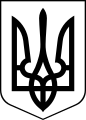 ЧОРТКІВСЬКА    МІСЬКА    РАДАВИКОНАВЧИЙ    КОМІТЕТРІШЕННЯ (ПРОЄКТ)10 квітня 2024 року			 м. Чортків 				№___ Про включення громадянки Суханової Анастасії Вікторівнив списки квартирного обліку для поліпшення житлових умов Розглянувши заяву про взяття на квартирний облік Суханової Анастасії Вікторівни від 26.03.2024 №20-13/1121-В, представлені матеріали, протокол громадської комісії з житлових питань при виконавчому комітеті міської ради від 05.04.2024 №2,  відповідно до підпункту 3 пункту 44 Правил обліку громадян, які потребують поліпшення житлових умов, і надання їм жилих приміщень в Українській РСР, затверджених постановою Ради Міністрів Української РСР І Української Республіканської Ради Професійних Спілок від 11.12.1984 №470, керуючись статтею 45 Житлового кодексу України, підпунктом 2 пункту «а» статті 30, частиною 6 статті 59 Закону України «Про місцеве самоврядування в Україні», виконавчий комітет міської радиВИРІШИВ:1. Включити в списки квартирного обліку для поліпшення  житлових умов громадянку Суханову Анастасію Вікторівну 28.01.1981 р.н., під №39 (перша черга) 2. Копію рішення направити виконавчому комітету Чортківської міської ради, заявнику.3. Контроль за виконанням рішення покласти на заступника міського голови з питань діяльності виконавчих органів міської ради Наталію ВОЙЦЕХОВСЬКУ.Міський голова                                                               Володимир ШМАТЬКОВасильченко А.Є.Войцеховська Н.М.Фаріон М. С.Мацевко І. А.